                                                   Osuchów, dnia ………………… r.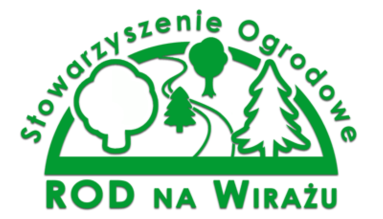                                       Zarząd                                                                              Stowarzyszenia Ogrodowego                                                                           „ROD Na Wirażu”WNIOSEK- ZGŁOSZENIEzamiaru budowy/modernizacji altany/budowy szamba/budowy basenu/budowy oczka wodnego/ budowy studni głębinowej (do 30 m)*na działce nr: ………W ROD „NA WIRAŻU” w OSUCHOWIE1. Nazwisko i imię użytkownika/ów działki: ……….………………………….. ……….…………………………………………………………………………..2. Aktualny adres zamieszkania: …….…………………………………………. 3. Nr telefonu kontaktowego: ……..…………, e-mail:…………………………4. Rodzaj budowy/zamierzenia/:………………………………………………...…………………………………………………………………………………...5. Dane kontaktowe wykonawcy prac (nazwa firmy): ………………………….…………………………………………………………………………………...6. Data rozpoczęcia oraz przewidywany termin zakończenia realizacji    zamierzenia: …………………………………………………………………..7. W załączeniu przedstawiam/przedstawiamy* szczegółowy rysunek    altany/szamba/studni uwzględniający ich wymiary i usytuowanie w    granicach działki.8. Jednocześnie zobowiązuję/zobowiązujemy* się ściśle przestrzegać     wytycznych w zakresie usytuowania i wyglądu altan oraz usytuowania    szamb określonych w regulaminie ROD „Na Wirażu”.................................................................                                                          podpis lub podpisy zgłaszających*Niepotrzebne skreślić